Положениеоб организации и проведении новогоднего сетевого проекта «Новый год шагает по планете» для детей-инвалидов 1-11 классов Центра дистанционного образования государственного бюджетного образовательного учреждения дополнительного профессионального образования «Институт развития образования» Краснодарского краяОбщие положения1.1. Настоящее положение определяет цель, задачи, порядок участия и категорию участников новогоднего сетевого проекта «Новый год шагает по планете» (далее – Проект).1.2. Организатором и разработчиком Проекта является Центр дистанционного образования (далее – ЦДО) государственного бюджетного образовательного учреждения дополнительного профессионального образования «Институт развития образования» Краснодарского края (далее – Институт).1.3. В рамках Проекта организуется проведение мастер-классов (далее – мастер-классы), которые будут показаны детьми-инвалидами 1-11 классов, обучающимися в ЦДО.1.4. Мастер-классы ориентированы на расширение кругозора обучающихся ЦДО о новогоднем празднике, традициях празднования Нового года в разных странах, а также на популяризацию декоративно-прикладного искусства и раскрытие творческого потенциала детей-инвалидов, обучающихся ЦДО.1.5. Участниками мастер-классов являются дети-инвалиды 1-11 классов, обучающихся на дому с использованием дистанционных образовательных технологий и обучающихся в ЦДО (далее – участники, участники проекта).1.6. Сотрудники ЦДО сопровождают, консультируют и способствуют созданию условий для разработки и создания презентаций, отражающих процесс изготовления новогодней поделки.1.7. Деятельность мастер-классов регламентируется Уставом Института, положением о ЦДО, настоящим положением.1.8. Интерактивное пространство мастер-классов размещено на сайте: https://distkrd.wixsite.com/newyear2022.2. Основные цели и задачи2.1. Основными целями мастер-классов являются: расширение кругозора обучающихся ЦДО о новогоднем празднике, традициях празднования Нового года в разных странах; популяризация декоративно-прикладного искусства; повышение профессионального мастерства участников проекта.2.2. Участие обучающихся ЦДО в мастер-классах способствует развитию их творческих способностей, удовлетворению познавательных интересов, реализации потребности в общении, а также активизации совместной творческой деятельности семьи.2.3. Задачами мастер-классов являются:вовлечение участников проекта в самостоятельную творческую деятельность, развитие их познавательных способностей;привлечение детей-инвалидов к активному и равному участию в культурной жизни семьи и общества;содействие социализации участников проекта через вовлечение в творческую деятельность;знакомство с традициями празднования Нового года в разных странах;развитие у участников исследовательских и проектировочных способностей;развитие коммуникативных навыков обучающихся и умения презентовать результаты своей работы.3. Основные принципыСодержание, формы и методы работы мастер-классов определяются исходя из принципов:единства воспитательной и образовательной работы;учета интересов, возрастных особенностей обучающихся;поддержки инициативы и самостоятельности обучающихся.4. Организация работы мастер-классов4.1. Мастер-классы проводятся дистанционно в период с 01.12.2021 по 14.01.2022 года.4.2. Для отражения главной темы проекта, посвященного празднованию Нового года, участникам проекта необходимо подготовить мастер-класс – презентацию процесса изготовления новогодней поделки (в формате презентации Microsoft Office Power Point, LibreOffice Impress и т.д. либо видеоролик) по следующим номинациям:- «Адвент-календарь» или «Новогодний календарь»;- «Елочки» и «Снежинки»;- елочные игрушки: «Фонарики» и т.д.4.3. Технические характеристики презентации мастер-класса по изготовлению новогодней поделки:презентация мастер-класса может быть создана в программе Microsoft Office Power Point, LibreOffice Impress и т.д., видеоредакторах или др. и отражать процесс изготовления новогодней поделки с помощью видео или фотографий и поэтапного описания технологии ее изготовления (разрешается заимствовать идеи из Интернета, книг и журналов, но текст описания технологии и все фотографии должны быть авторскими);- допустимая продолжительность презентации – до 5-7 минут;- фото- и видеоматериал, используемый в презентации мастер-класса, может быть отснят любой фото- и видеокамерой, в том числе с помощью телефона, но достаточно хорошего аудиовизуального качества;- формат DVD, MP4, AVI; минимальное разрешение – 480×360 для 4:3, 480×272 для 16:9;- обязательно наличие информационной заставки (с указанием ФИО авторов, населенного пункта и названия мастер-класса);- презентация мастер-класса должна быть эмоциональной и вызывать положительные чувства.4.4. Требования к Новогодней поделке (далее – творческая работа):- должна соответствовать новогодней тематике и тематике соответствующей номинации (п. 4.2. настоящего положения);- должна быть авторской (разрешается заимствовать идеи из Интернета, книг и журналов, но готовая работа должна быть авторской);- должна иметь эстетичный вид. Приветствуется интересное, креативное воплощение художественного образа, творческая подача произведения, оригинальность и сложность выполнения работы в материале;- может быть выполнена в любой прикладной технике с использованием любых материалов;- не должна быть изготовлена промышленным путем; и из вредных для здоровья материалов.4.5. Каждый участник может представить к участию по 1 работе в каждой номинации. 4.6. Для участия в мастер-классах участникам проекта необходимо в период с 01.12.2021 по 19.12.2021 года:1) заполнить Заявку участника (Приложение 1), в которой указываются: - муниципальное образование Краснодарского края;- автор работы (фамилия, имя и отчество, возраст ребенка, автора работы);- Ф.И.О. родителей/законных представителей;- контактный телефон родителя/законного представителя;- краткое название образовательной организации и класс, в котором учится автор работы;- количество мастер-классов;- название мастер-классов;- название новогодней поделки (творческой работы); - ссылка на презентацию мастер-класса в облачном хранилище, при условии большого объема презентации;- рассказать об интересной новогодней традиции какой-либо страны (по желанию).2) разместить видеоматериалы в облачном хранилище (если объем видеоматериалов большой);3) прислать на электронный адрес dist.krd@gmail.com заполненную заявку участника мастер-классов и презентацию мастер-класса / либо ссылку (ссылки) на презентацию мастер-класса в облачном хранилище.4.6. Сотрудниками ЦДО осуществляется оценивание творческих работ участников проекта в соответствии со следующими критериями: - соответствие Новогодней тематике и тематике номинаций мастер-классов;- оригинальность создания творческой работы;- эстетичность оформления творческой работы;- самостоятельность выполнения творческой работы.4.7. Участники мастер-классов награждаются дипломами участника новогоднего сетевого проекта «Новый год шагает по планете» (Приложение2).4.8. Присланные работы будут размещены в Галерее работ на сайте Проекта. Итогом Проекта будет создание библиотеки мастер-классов участников проекта, обучающихся в ЦДО.5. Сроки проведения новогоднего сетевого проекта«Новый год шагает по планете»5.1. Мастер-классы в рамках новогоднего сетевого проекта «Новый год шагает по планете» проводятся поэтапно:1 этап: с 01.12.2021 по 19.12.2021 года участники мастер-классов1) делают новогоднюю поделку в соответствии с номинациями, указанными в п. 4.2. положения; проводят видео и/или фотосъемку процесса ее изготовления; оформляют процесс изготовления новогодней поделки в презентацию в формате презентации Microsoft Office Power Point, LibreOffice Impress и т.д. либо видеоролика. 2) отправляют заявки и ссылки на презентации/видеопрезентации мастер-классов на электронную почту dist.krd@gmail.com с пометкой в теме сообщения «Новогодний мастер-класс». Телефон для справок в Центре дистанционного образования: +7(861)201-03-02.2 этап: с 20.12.2021 по 27.12.2021 – сотрудниками ЦДО осуществляется прием, оценивание и размещение презентаций/видеопрезентаций мастер-классов участников проекта на сайте https://distkrd.wixsite.com/newyear2022 в сети Интернет. 3 этап: сотрудниками ЦДО осуществляется подведение итогов новогоднего сетевого проекта «Новый год шагает по планете», оформление наградных и отчетных документов.5.2. Принимая участие в мастер-классах, участники проекта автоматически дают согласие на публикацию презентаций мастер-классов на сайте https://distkrd.wixsite.com/newyear2022 в сети Интернет.Приложение 1к Положению об организации мастер-классов в рамках сетевого проекта «Новый год шагает по планете»Заявка на участие мастер-классе «_________________»в рамках сетевого проекта «Новый год шагает по планете»Дата подачи заявки: «____» ____________ 2021 г. Подпись: __________________________________ОбразецЗаявка на участие мастер-классе «_________________»в рамках сетевого проекта «Новый год шагает по планете»Дата подачи заявки: «____» ____________ 2021 г. Подпись: __________________________________Приложение 2к Положению об организации мастер-классов в рамках сетевого проекта «Новый год шагает по планете»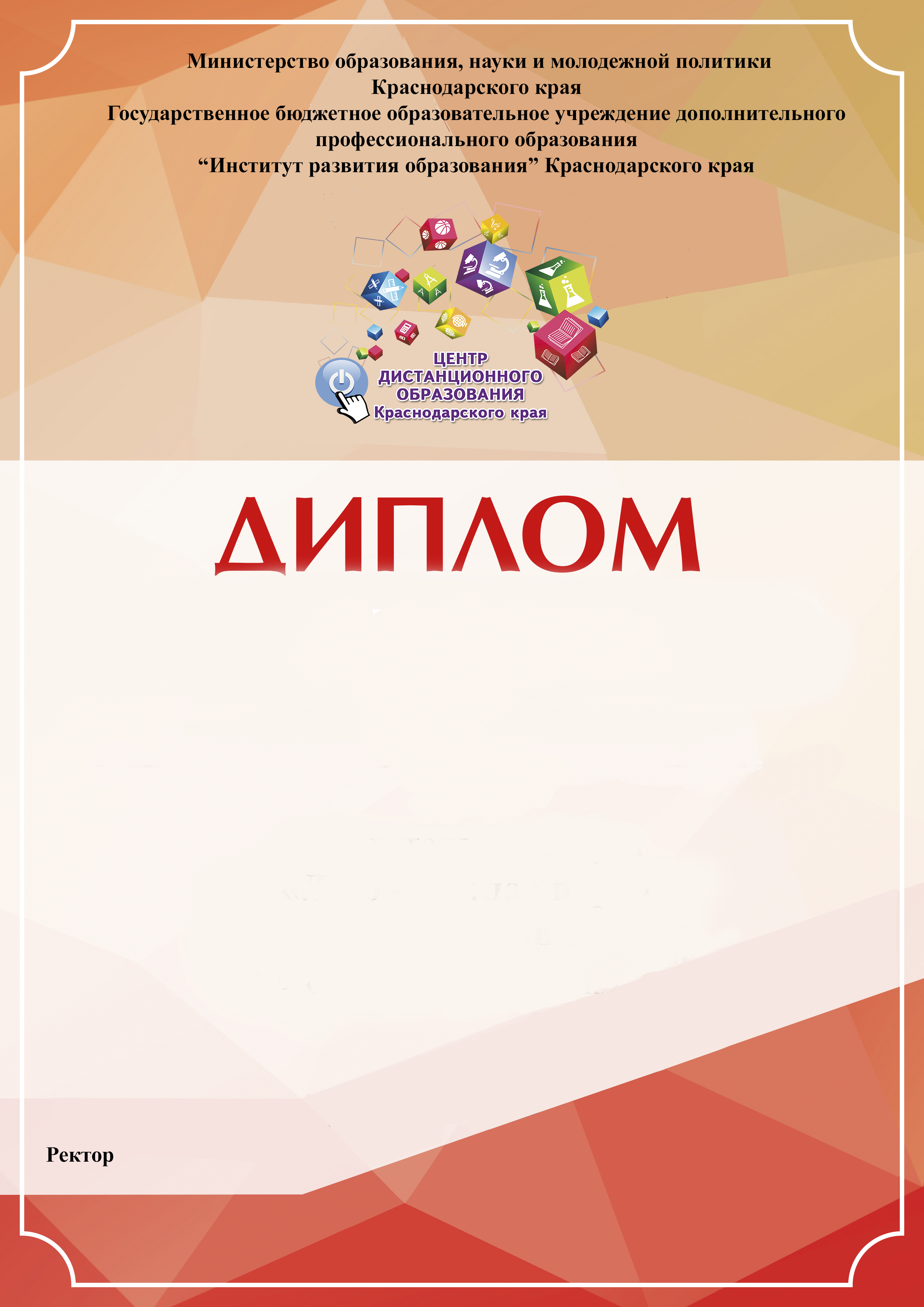 Приложение 3к Положению об организации мастер-классов в рамках сетевого проекта «Новый год шагает по планете»Разместить на сайте следующую информацию:История появления «Адвент-календаря»Адве́нт (от лат. adventus — «пришествие») — название предрождественского периода, принятое в среде христиан католической церкви и некоторых протестантских течений (например, у лютеран), соответствует периоду Рождественского поста на Востоке. Адвент — время ожидания, предшествующее празднику Рождества Христова, во время которого христиане готовятся к празднику.Рождественский календарь для детей, или Адвент-календарь — это известная традиция в европейском обществе. По традиции он представляет собой открытку или картонный домик с открывающимися окошками по числу дней Адвента, где в каждой ячейке может лежать конфета, шоколадка, чайный пакетик, косметика, фигурка, записка с пожеланиями, молитва или выдержки из Писания, а также другие подарки. Календари бывают и в виде мешочков, пакетиков, сумочек или свёртков, развешанных на ленте. Также часто в календарях бывают пазлы и другие игры.История рождественского или новогоднего календаря, каким он существует сегодня, началась в 19 веке. Тогда немцы вели что-то наподобие рождественского календаря ожидания – они отмечали палочками количество дней, оставшихся до Рождества, рисуя их мелом на стене или на двери в доме. Каждый день детям разрешали стирать одну палочку, приближая таким образом праздник.Считается, что идея Адвент-календаря пришла в голову жене пастора фрау Ланг из небольшого немецкого городка Маульбронн (Maulbronn). В ожидании Рождества, чтобы порадовать своего сына Герхарда, она смастерила из картона нечто вроде календаря на 24 дня c ячейками, к каждой из которых был прикреплен небольшой сладкий подарок (по одной версии – печенье, по другой – безе), который мальчик съедал каждый вечер. Когда Герхард вырос, он не только не забыл чудесный предрождественский сюрприз, устроенный для него матерью, но и решил сделать так, чтобы все дети могли радостно предвкушать праздник.В 1908 году по замыслу Герхарда Ланга художник Рихард Кеплер создал дизайн первого адвент-календаря. Он был напечатан в Мюнхене в типографии «Reichhold & Lang» и состоял из двух частей: картонного поля, похожего на циферблат часов с двадцатью четырьмя ячейками, и набора картинок со стихами на обороте. Каждый день нужно было вырезать одну из них и наклеивать на предназначенное для нее место с цифрой.Затем календарь был модифицирован – у него появились маленькие дверцы, за которыми могли скрываться сладости или фрагменты из Писания. Именно эта версия календарей обрела коммерческий успех.Вскоре обычай распространился на территории немецкоязычных стран (Австрия, часть Швейцарии), а затем традиция распространилась по всей Европе. Считается, что ребёнок, прежде чем открыть очередное окошко, должен вспомнить что хорошего и плохого сделал за текущий день.Современные рождественские календари зачастую создают своими руками. В последние годы рождественские календари стали появляться в России, причём только в России адвент-календарь превратился в «новогодний календарь», полностью потеряв религиозный и воспитательный аспект.Как появилась традиция новогодней ёлки в России?В России в допетровскую эпоху Новый год праздновали 1 сентября. В древности славяне, как и другие народы в те времена, поклонялись деревьям. Больше всех они почитали наиболее распространенное в наших краях дерево - березу, которая стала символом, эмблемой русского народа. Что же касается ели, то в русской мифологии она была деревом смерти. Обычай устройства новогодней ёлки в России связывают с именем Петра I. Указом от 20 декабря 1699 года он предписал впредь вести летоисчисление не от Сотворения Мира, а от Рождества Христова, а день «новолетия» отмечать не 1 сентября, а «по примеру всех христианских народов» - 1 января. В этом указе есть и рекомендации по организации новогоднего праздника. В нем еще не было речи о новогодней ёлке, но были указания использовать в качестве уличного новогоднего украшения ветви хвойных деревьев: «По большим улицам, у нарочитых домов, пред воротами поставить некоторые украшения от древ и ветвей сосновых, еловых и можжевеловых против образцов, каковы сделаны на Гостином Дворе». Как видим, в указе Петра о рождественской елке в привычном нам понимании речь ещё не идет. А после смерти Петра его рекомендации и вовсе забыли не на одну сотню лет. Забавным отголоском указа все это время был обычай украшать ёлками перед Новым годом питейные заведения, так что елка стала символом кабаков.Лишь в начале XIX столетия рождественские елки пришли в русские дома, и связано это с тем же народом, благодаря которому получил рождение обычай новогодней ёлки. Немцы, которые массово приезжали жить в Петербург, естественно, не отказывались от своих привычек и ритуалов на новом месте. В России они продолжали ставить в домах на Рождество ёлки и украшать их.В 1818 году по инициативе жены Николая I великой княгини Александры Федоровны, немки по происхождению, была устроена ёлка в Москве, а на следующий год — в Аничковом дворце в Петербурге. На Рождество 1828 года Александра Федоровна, к тому времени уже императрица, организовала первый праздник «детской елки» в Большой столовой своего дворца для своих пятерых детей и племянниц — дочерей великого князя Михаила Павловича. На праздник пригласили детей некоторых придворных. На восьми столах и на столе, поставленном для императора, установили елочки, украшенные конфетами, золочеными яблоками и орехами. Под деревьями были разложены подарки: игрушки, платья, фарфоровые вещицы. Подарки всем детям раздавала сама хозяйка. С тех пор по примеру царской семьи елку на Рождество стали устанавливать в домах высшей петербургской знати, а затем и в усадьбах. Во второй половине XIX века рождественская ёлка стала обычной в губернских и уездных городах.Уже к 1845 году эта мода стремительно стала распространяться в столице Российской империи. Знатные особы соперничали между собой, у кого рождественское дерево выше, пышнее и наряднее. С этой целью они использовали для украшения зеленой красавицы драгоценные камни, дорогие ткани, бусы, канитель (тонкую серебряную или золотую нить).Забавно, но во многом распространению и популяризации рождественской ёлки в России способствовали коммерсанты. В конце 1830-х годов крупные петербургские кондитерские решили воспользоваться новым увлечением своих покупателей и организовали продажу ёлок, уже готовых к употреблению — с висящими на них фонариками, игрушками и (что для кондитеров было самым главным) пряниками, пирожными и конфетами. Покупателям новое предложение пришлось по вкусу.В России, как и в Германии, поначалу в домах устанавливали небольшие ёлки на столе. Но уже к 1840-м годам вместо маленьких ёлочек начали ставить высокие, до потолка, ели, которые ставили в середине зала или самой большой комнаты в доме.В России праздник ёлки довольно быстро стал, прежде всего, детским праздником. На него приглашали детей родных, знакомых и даже прислуги. Дети обожали этот праздник, водили вокруг ёлки хороводы, срывали с веток сладости, получали приготовленные заранее подарки. «Елкой» стал называться сам праздник, который устраивали по поводу Рождества. Со временем стали устраивать ёлки и для взрослых.Были и противники «неуклюжей, немецкой и неостроумной выдумки». Церковь вплоть до революции 1917 года запрещала устройство ёлок в школах и гимназиях. У бедноты ёлка и вовсе не прижилась, потому что крестьяне не могли позволить себе такую роскошь.Большевики после революции 1917 года запретили ёлку, но не сразу. Так, в 1922 году начали внедрять замену праздника Рождества новым праздником -«комсомольским рождеством», или «комсвятками», которые носили политический и агитационный характер: на них читали речи и доклады, ставили сатирические пьесы и даже на ёлочных карнавалах наряжались в сатирические костюмы: кулака, нэпмана, белогвардейских лидеров - Колчака, Деникина. Но уже к 1924 году расправились и с этим отголоском «пережитка» рождественского праздника. Если кто-то и устраивал дома на Рождество ёлку, то подпольно, тайно.Новогодняя ёлка вернулась к детям Советского Союза в 1935 году по предложению кандидата в члены политбюро ЦК ВКП(б) П. П. Постышева. Заметка Постышева с предложением устроить детям ёлку появилась 28 декабря, а уже 31 декабря на прилавках магазинов появился «расширенный ассортимент ёлочных украшений». Однако характер праздника ёлки с этого момента полностью изменился: он уже никак не был связан с праздником Рождества, а был призван стать праздником «радостного и счастливого детства в нашей стране». Ёлка в советские годы стала одним из главным праздников наряду с 1 мая (День международной солидарности трудящихся) и 7 ноября (День Октябрьской революции).В советские годы претерпела большие изменения и традиция украшения ёлки. Вместо Вифлеемской звезды ее венчала красная пятиконечная звезда. В 60-годы фабрики стали массово производить стеклянные ёлочные игрушки. Кроме шаров, шишек, сосулек и бус в магазинах под Новый год можно было купить стеклянные фигурки людей и животных, фрукты и овощи. Советская промышленность выпускала игрушки и с идеологическим подтекстом. В музеях ёлочной игрушки можно увидеть, например, среди игрушек этого периода космонавта и ракету, игрушки с коммунистической символикой (красная звезда, серп и молот). Кроме игрушек с петельками из ниток выпускались игрушки на прищепках.После выхода в 1956 фильма Эльдара Рязанова «Карнавальная ночь» популярной стала стеклянная игрушка-часы со стрелками, показывающими без пяти минут двенадцать.В 60-х годах красная звезда, венчающая верх елки, постепенно была заменена на макушку-пику.В 1991 году в Россию официально вернулся праздник Рождества. Постепенно на прилавках магазинов в новогодние праздники стали появляться чисто рождественские атрибуты западного происхождения - венки, золотые банты, Вифлеемские звёзды.Независимо от моды, политических веяний новогодняя ёлка, прижившись в нашей стране, со временем стала, прежде всего, главным и самым любимым семейным праздником, в который все ждут подарков и чудес и надеются на то, что в этот праздник сбудутся самые сокровенные мечты.История и традиции празднования Китайского Нового годаПоявление фонариковНовый год в Китае – это очень красочное торжество, наполненное загадками, поверьями и таинственными историями.Наступление Нового года по китайскому календарю с нетерпением ждут не только в азиатских странах. Весь мир замирает в ожидании нового покровителя года, но мало кто знает историю происхождения этого праздника.Чунь Цзе (китайский Новый год) имеет древнюю историю. Согласно легенде, страшное чудовище по имени Чунь или Нянь (по-китайски это "год"), с рогами на голове, которое обитало в морской пучине, повадилось накануне Нового года приползать в ближайшее селение и пожирать все подряд. Люди боялись чудища и к его ежегодному появлению готовились. Чтобы уберечь свои семьи накануне праздника они складывали еду у порога своего дома и уходили из деревни в горы. Так продолжалось долгие годы. Однажды в селе появился старец с мешком за плечами, седыми усами и посохом. Он изгнал страшное чудовище, рассказав, что Чунь больше всего боится красного цвета и громкого шума. Есть и другие версии, и неизвестно правда это или вымысел, но с тех пор чудища никто не видел. А китайцы по сей день украшают дома фонарями и свитками красного цвета и празднуют Новый год шумно, с хлопушками, с огоньками гирлянд, изгоняющих злых духов.В нынешней форме китайский новый год – это праздник весны. Точной даты у него нет. Его отмечают в промежутке с 21 января по 21 февраля, и длится он 15 дней. На каждый из дней расписана особая программа. Заканчивается он грандиозным фестивалем китайских фонарей. Каждый новый год по китайскому обычаю обозначается одним из 12 зодиакальных животных.Китайцы начинают подготовку к празднованию с уборки жилища. Они выбрасывают весь хлам и ненужные вещи, скопившиеся за год. Особое внимание уделяется украшению дома традиционным красным цветом. У входа в дом расклеиваются парные надписи, стены квартир и домов украшаются специальными картинами из бумажных узоров. Дома принято украшать также спелыми сочными мандаринами в количестве 8 штук, так как эта цифра символизирует бесконечность. Елку китайцы не ставят — заменяют ее подносы с апельсинами и мандаринами. Но укладывать их нужно обязательно по кругу и каждого из плодов должно быть ровно по 8 штук.В канун Нового года все члены семьи, где бы ни находились, съезжаются домой и собираются праздничным столом. Поэтому, этот праздник китайцы называют "встреча после разлуки". Это самая стойкая традиция китайского Нового года. На столе рыба, утка, соевый сыр тофу и рисовое печенье. Но основным блюдом на новогоднем столе становятся пельмени, которые по форме похожи на золотой слиток. Праздничная одежда обязательно должна быть ярких цветов — красный, золотой, фиолетовый.Главным вымышленным персонажем является китайский Дед Мороз, который имеет сразу несколько имен. Его могут называть: Шань Дань Лаожен, Дун Чен Лао, Шо Хин. Он одет в длинный шелковый халат красного цвета, носит весьма необычный головной убор черного или золотого цвета. Иногда на его шапке находятся красные помпоны, которые символизируют красные фонарики. Так же, как и наш Дед Мороз, Шань Дань Лаожен имеет большой посох и седую бороду. Однако передвигается символ Нового года на ослике. В качестве подарков он приносит красные конвертики с деньгами. Причем подарок это как для детей, так и взрослым.Фонарики являются одним из самых торжественных украшений Китайского Нового года и завершающего его Фестиваля фонарей. Есть много видов китайских фонариков и разных стилей.Первые японские бумажные фонари появились в эпоху Муромати. Они были кубической формы, сделанной из бамбуковой рамы и оклеены бумагой с четырёх сторон, внутри помещалась свеча или масляный фитиль. Бумага защищала огонь от ветра и давала красивый, мягкий свет. Такие фонари назывались андон («идущий свет»).Всем известный, традиционный японский фонарик называется тётин («переносной фонарик»). Это общее название для всех бумажных цилиндрических фонарей. Его так же изготавливают из бумаги васи, аккуратно приклеенной к бамбуковому каркасу. Изготовление такого фонарика можно отнести к традиционным видам искусства.Раньше фонари использовали по своему прямому назначению – для освещения.Сейчас по всей Японии фонарики тётин висят у входов в храмы, магазины, рестораны, их зажигают в огромном количестве на японских фестивалях, они очень популярны в качестве сувенира или подарка. Теперь в них зажигают не свечи, а электричество.Форма их сохранилась такая же, как и 600 лет назад. Традиция использовать фонари пришла в Японию вместе с буддизмом, а техника изготовления не меняется вот уже 300 лет.По своей форме японские фонари очень красивы и их часто используют для украшения интерьера, они имеют совершенно различную форму и иногда даже самую необычную форму.1.Муниципальное образование2.Ф.И.О. ребенка, автора работы3.Возраст4.Ф.И.О. родителя (законного представителя)5.Контактный телефон6.Краткое наименование образовательной организации7.Класс 8.Количество мастер-классов9.Название мастер-класса10.Название новогодней поделки (творческой работы)11Рассказать об интересной новогодней традиции какой-либо страны (по желанию)1.Муниципальное образованиеКрыловский район2.Ф.И.О. ребенка, автора работыИванов Игорь Викторович3.Возраст12 лет4.Ф.И.О. родителя (законного представителя)Иванова Мария Ивановна5.Контактный телефон8-ХХХ-ХХХ-ХХ-ХХ6.Краткое наименование образовательной организацииМБОУ СОШ №37.Класс 5 класс8.Количество мастер-классов19.Название мастер-класса«Елочки» и «Снежинки»10.Название новогодней поделки (творческой работы)«Хрустальная снежинка»11Рассказать об интересной новогодней традиции какой-либо страны (по желанию)В Китае при подготовке к празднованию Нового года особое внимание уделяется украшению дома традиционным красным цветом. У входа в дом расклеиваются парные надписи, стены квартир и домов украшаются специальными картинами из бумажных узоров. Дома принято украшать подносам с апельсинами и мандаринами